Коротко о НОК УО ОДНезависимая оценка качества условий осуществления образовательной деятельности (далее – НОК УО ОД) организаций, осуществляющих образовательную деятельность, проводится в целях предоставления участникам отношений в сфере образования информации об уровне организации работы по реализации образовательных программ на основе общедоступной информации.НОК УО ОД проводится по таким общим критериям, как открытость и доступность информации об организациях, осуществляющих образовательную деятельность; комфортность условий, в которых осуществляется образовательная деятельность; доброжелательность, вежливость работников; удовлетворенность условиями ведения образовательной деятельности организаций, а также доступность услуг для инвалидов.НОК УО ОД организуется общественными советами по ее проведению и проводится не чаще чем один раз в год и не реже чем один раз в три года.Результаты НОК УО ОД публикуются в открытых информационных федеральных системах, доступны на федеральном портале ГМУ (www.bus.gov.ru).Анкета для обеспечения возможности выражения мнения получателя услуг о качестве их оказанияУважаемые учащиеся и их родители (законные представители), а также представители общественности! С целью повышения качества условий осуществления образовательной деятельности нашей организации просим Вас принять участие в анонимном анкетировании. Ваше мнение нам очень важно и будет учтено в дальнейшей работе. Все вопросы по тел 8928 389 14 63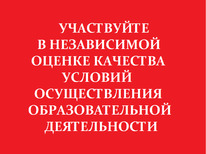 Результаты НОК УО ОД - 2022Уважаемые участники образовательного процесса – родители (законные представители), педагоги и обучающиеся!

Информируем вас о процедуре проведения независимой оценки в  2023 .Источниками информации о качестве условий оказания услуг являются официальные сайты образовательных организаций, информационные стенды в помещениях, наблюдение, контрольная закупка, посещение образовательных организаций, анкетирование родителей и обучающихся, старше 14 лет.Социологический опрос потребителей образовательных услуг включает в себя пять основных критериев:I. Открытость и доступность информации об образовательной организации.II. Комфортность условий предоставления услуг.III. Доступность услуг для инвалидов.IV. Доброжелательность, вежливость работников организаций.V. Удовлетворенность условиями оказания услуг.Благодарим вас за активное участие в анкетировании! Ваше мнение поможет нам улучшить качество образовательной деятельности.Отчет о результатах независимой оценки качества условий осуществления образовательной деятельности 2023 год Рекомендации по по результатам независимой оценки качества условий осуществления образовательной деятельности МБОУ СШ № 2 города Теберда им М.И Халилова  для  улучшения деятельности образовательной организации:1.         Проанализировать полученные результаты независимой оценки, выявить причины, снижающие качество условий осуществления образовательной деятельности, и определить возможности его повышения.2.         Разработать, согласовать с Учредителем и утвердить план мероприятий по улучшению качества условий осуществления образовательной деятельности  образовательной организации   по результатам независимой оценки качества условий образовательной деятельности.3.         Разместить план мероприятий по улучшению качества условий осуществления образовательной деятельности, разработанный ОО,  на официальном сайте в сети Интернет.4.         Учитывать результаты независимой оценки качества условий осуществления образовательной деятельности в управленческой деятельности, формировании программы развития образовательной организации.5.         Обеспечить информирование родителей о процедурах и результатах независимой оценки качества условий осуществления образовательной деятельности.6.         Учесть мнение респондентов, принявших участие в НОКУООД при обеспечении в образовательной организации комфортных условий для предоставления образовательных услуг.7.         Провести целенаправленную и системную работу по привлечению активных пользователей сайта ОО через воспитание информационной культуры участников образовательных отношений.8.         Подвергнуть внутреннему аудиту (техническому и содержательному) - сайт образовательной организациина основании проведенной оценки и по его результатам доработать сайт с целью сведения к минимуму всех выявленных информационных дефицитов9.         При наличии финансирования:-  обеспечить оборудование помещений ОО и прилегающих территорий с учетом доступности для инвалидов: оборудование входных групп пандусами (подъемными платформами); выделение стоянок для автотранспортных средств инвалидов; оборудование адаптированных лифтов, поручней, расширенных дверных проемов; приобретение сменных кресел – колясок; оборудование специальных санитарно – гигиенических помещений в ОО (при наличии финансирования, а также с учетом архитектурных особенностей и технических возможностей зданий (помещений) ОО и прилегающих территорий);- продолжить создание в ОО условий доступности, позволяющих инвалидам получать услуги наравне с другими: дублирование для инвалидов по слуху и зрению звуковой и зрительной информации; дублирование надписей, знаков и иной текстовой и графической информации знаками, выполненными рельефно-точечным шрифтом Брайля.2План по устранению недостатков, выявленных в ходе независимой оценки качества условий осуществления образовательной деятельности МБОУ СШ № 2 г Теберда им МИ Халилова 2020  гРейтинг школы  прошедших независимую оценку качества условий осуществления образовательной деятельности в 2020 годуРЕКОМЕНДАЦИИпо результатам независимой оценки качества условий осуществления образовательной деятельностиАнкетирование в рамках независимой оценки качества условий осуществления образовательной деятельности в отношении школ и учреждений дополнительного образованияУважаемые родители (законные представители)! В период с 20 марта  октября по 30 марта 2023 года примите участие в анкетировании в рамках независимой оценки качества условий осуществления образовательной деятельности в отношении школ и учреждений дополнительного образования. Ссылка на анкетирование и порядок его прохождения размещены здесь



Видео с общей информацией о независимой оценке, ее целях и значимости размещено здесьНаименование муниципальной общеобразовательной организацииРейтинг муниципальных общеобразовательных организаций по результатам НОК УО ОДМаксимальное значение1001Муниципальное бюджетное общеобразовательное учреждение средняя общеобразовательная школа № 2 г Теберда им М.И. Халилова 83Наименование ООРекомендацииМуниципальное бюджетное общеобразовательное учреждение средняя общеобразовательная школа № 2 города Теберда им М.И. Халилова По результатам независимой оценки качества необходимо:- Обеспечить высокий уровень доступности взаимодействия с получателями образовательных услуг посредством создания на официальном сайте ОО раздела «Часто задаваемые вопросы».- Обеспечить оборудование помещений ОО и прилегающих территорий с учетом доступности для инвалидов (оборудование входных групп пандусами (подъемными платформами); выделение стоянок для автотранспортных средств инвалидов; оборудование адаптированных лифтов, поручней, расширенных дверных проемов; приобретение сменных кресел – колясок; оборудование специальных санитарно – гигиенических помещений в ОО) (при наличии финансирования, а также с учетом архитектурных особенностей и технических возможностей зданий (помещений) ОО и прилегающих территорий).- Продолжить создание в ОО условий доступности, позволяющих инвалидам получать услуги наравне с другими: дублирование для инвалидов по слуху и зрению звуковой и зрительной информации; дублирование надписей, знаков и иной текстовой и графической информации знаками, выполненными рельефно-точечным шрифтом Брайля; возможность предоставления инвалидам по слуху (слуху и зрению) услуг сурдопереводчика (тифлосурдопереводчика) (при наличии финансирования, а также по необходимости).